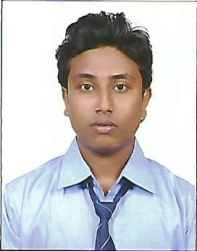                                           RESUME      AVIJIT PAL                               CIVIL ENGINEER (DIPLOMA)   Contact No.    :- +91 8617737026    Passport No    : - S1113938E-mail	   :-  avijit.pal93@gmail.comAddress		  :- Vill- Kaliara, PO-Nowpara,P.S-Singur, Dist – Hooghly, Pin- 712138,State – West Bengal (India )Objective  Seeking a career in a Technical Construction related organizations which  will let me work on a job that gives me opportunities to learn, innovate and   enhance my skills and strengths in accordance with company’s goals and   objectives.Work experience      (2 years 2 months) Company name       :-  Arss Infrastructure Project Ltd           Designation                :- Jr. Structure Engineer                Duration                     :-  nov 5,2018 to till now      Projects  name            :- Raipur to Titlagarh Doubling Railway Project.   Duties & Responsibility   :-  Supervision of piling, pile cap And Box culvert, Minor bridge Site supervision/execution and assuring that the construction work as per the project technical specifications and drawings. Monitoring daily progress of work as per schedule. Preparing daily, weekly and monthly progress report to be submitted to the project manager and project coordinators.  Coordinate with sub-contractor for smooth flow of work. BBS preparation of civil work. Company name       :-  Tantia Construction Ltd.           Designation                :-  Site  Engineer – Civil (Project)                    Duration                     :-   Dec. 2017 to Oct.2018      Projects  name            :-   Construction of serchhip to buarpui road project  in  The state of                                                   Mizoram.(55km).  Duties & Responsibility   :-  Supervision of piling and civil work And H.P.C.,Retaining Wall Site supervision/execution and assuring that the construction work as per the project technical specifications and drawings. Monitoring daily progress of work as per schedule. Preparing daily, weekly and monthly progress report to be submitted to the project manager and project coordinators.  Coordinate with sub-contractor for smooth flow of work. BBS preparation of civil work.3)   Company name       :- Ranu Enterprises        Designation                :- Trainee (Site Engineer)        Duration                    :- 11 Months  (25 June 2016–   May 2017)Duties & Responsibility: - To supervise site civil work like Pile Foundation work.(Cast In Situ) Arrangement of materials and manpower. Site management and execution of work as per specification and drawing. Ordering concrete materials and reinforcement.    Industrial Training & Certificate   Interpersonal skill        Confident and Determined.       Ability to cope up with different situations.       Ability to quickly grasp new concepts.        Effective communication and interpersonal skills.        Dedicated, Hardworking and Team player.    Software skill              1)Auto Cad        2) MS-Excel         3) MS-wordProfessional Qualification: -Diploma  in “Civil Engineering”The New Horizons Institute of  Technology, under West Bengal State Council Technical Education, Durgapur ,Burdwan  in 2015 (With 69.9%)Academic Qualification: -2011          10th from Harishnagar High School, harish nagar, WBBSE Board with 60% marks.Personal detailsFather’s Name               :- Asit Pal  Date of Birth                  :- 02 oct 1993  Language Known           :- Bengali, Hindi and English,   Marital Status                 :- Single  Nationality/Religion      :- Indian/Hindu  Interest &Hobbies         :- Playing Cricket And FishingDeclarationI hereby declare that all the above data are true to my knowledge.Place:-  …kolkata…Date:-     …..,……..,…………                  	                                   Signature      Company Name:- KOLKATA MUNICIPAL CORPORATION.         Project Title:-Expanison of Nimtala burring gate ,Construction of Deck Slab         Duration:-15 Days.